Гражданско-патриотическая акция «Свеча памяти»С целью сохранения памяти о трагических событиях и героических подвигах времен Великой Отечественной войны 1941-1945 годов 22 июня 2018 года на территории районного муниципального образования «Усть-Удинский район» состоялась акция «Свеча памяти» (далее – Акция). В Акции приняли участие 476 человек из числа детей, подростков, молодежи и взрослого населения района, в том числе несовершеннолетние, состоящие на учете в Боханском межмуниципальном филиале ФКУ УИИ ГУФСИН России по Иркутской области. Также в сельских поселениях на мероприятии присутствовали депутаты районной Думы. Активное участие в организации и проведении Акции приняли волонтеры из отряда «Наследники», «Юные патриоты», «Дорогою добра» и др. Во время проведения Акции руководители патриотических отрядов, педагоги, специалисты учреждений культуры и волонтеры напомнили присутствующим о событии 22 июня 1941 года, о героических подвигах времен Великой Отечественной войны 1941-1945 годов. Участники акции рассказывали стихи, исполняли песни. В конце мероприятия были зажжены свечи в честь погибших в Великой Отечественной войне 1941-1945 гг.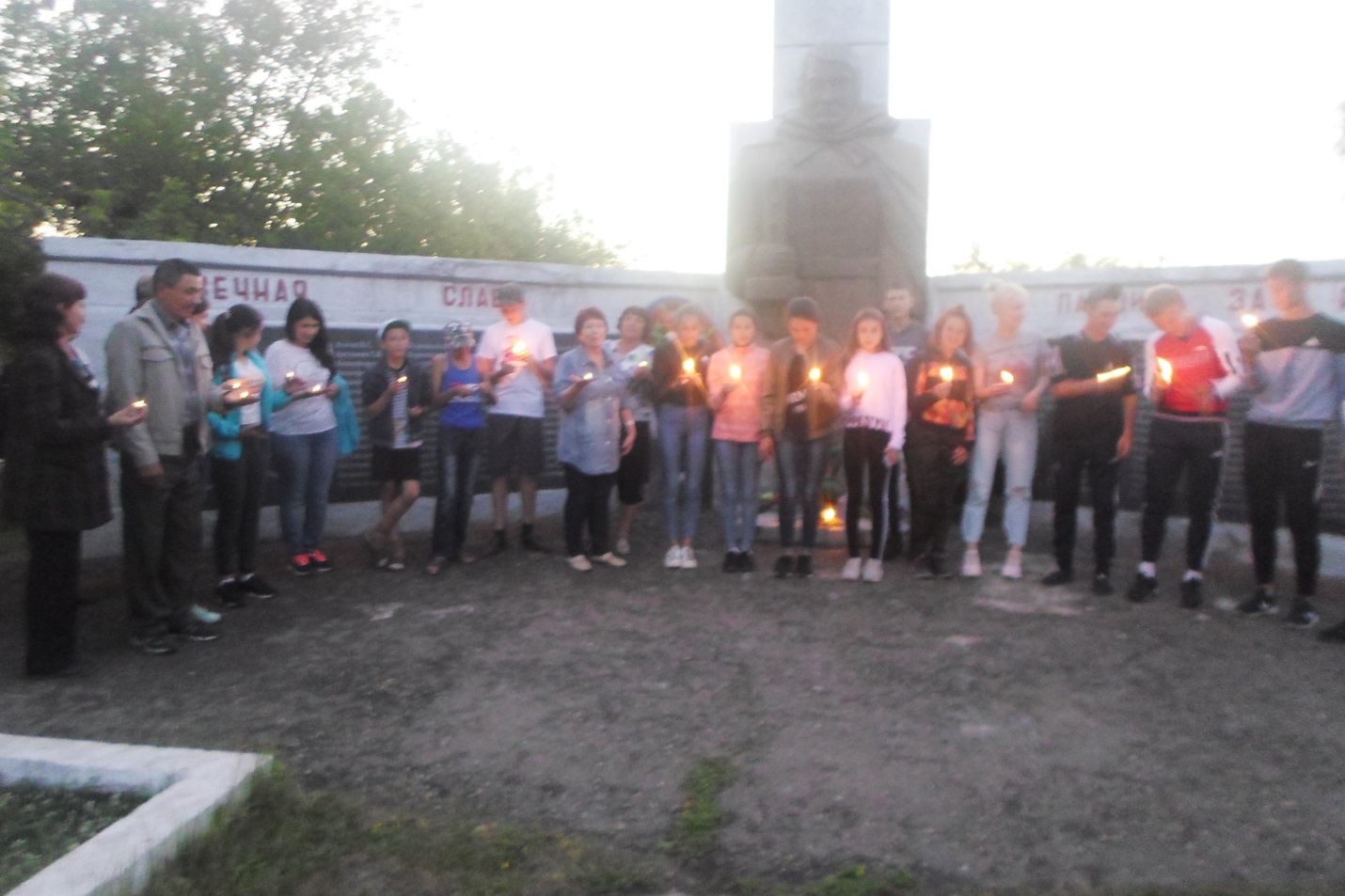 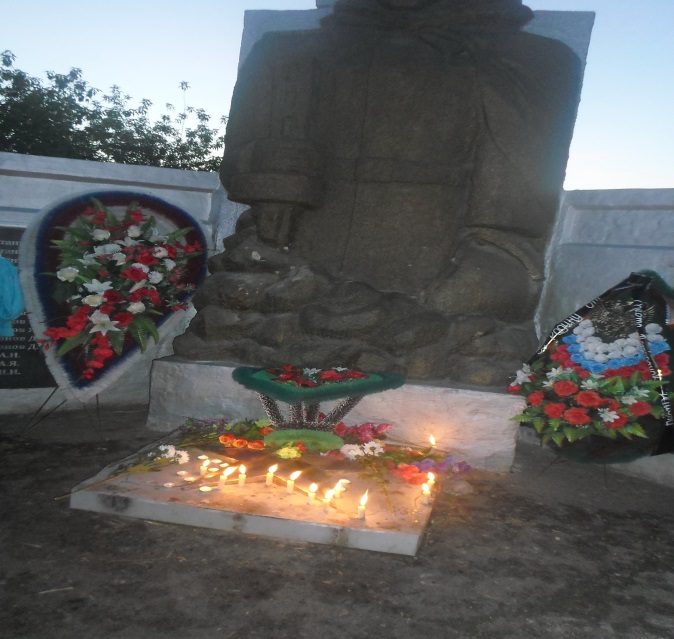 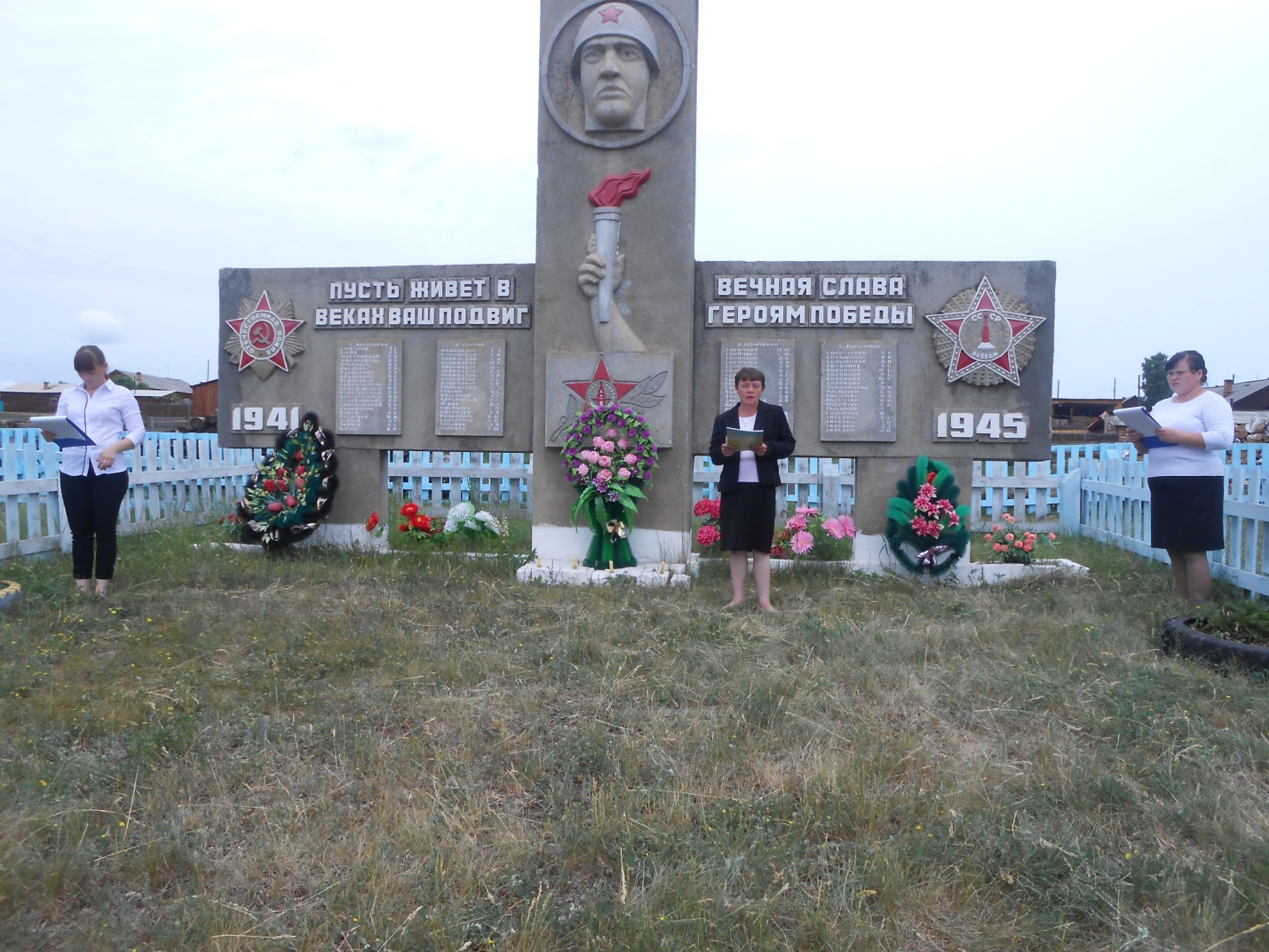 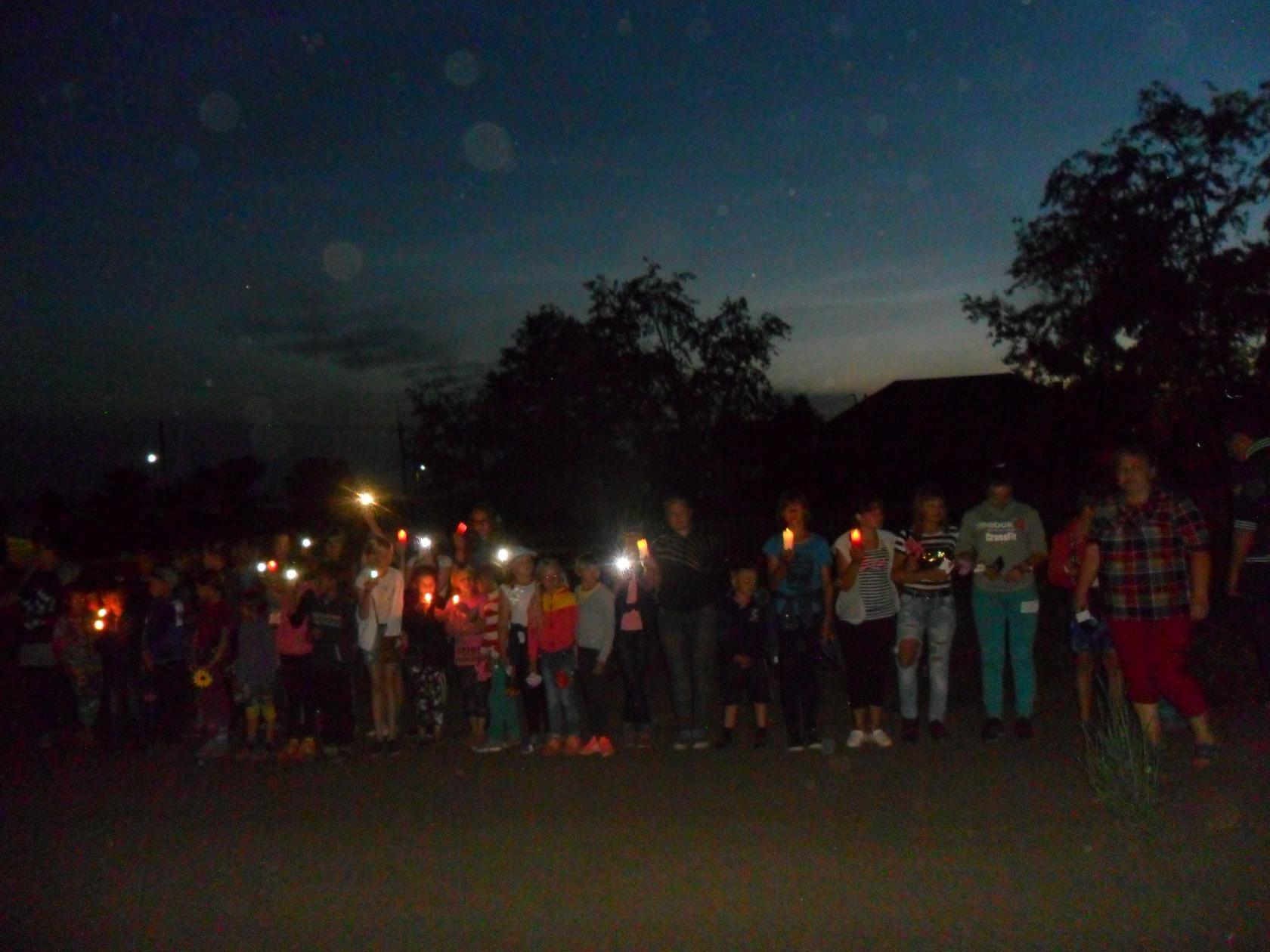 